Personal InformationEducationDepartment of Engineering MechanicsUniversity of Nebraska-Lincoln (USA)Advisor: Dr. Yuris A. DzenisThesis title: “Multiphysics Modeling of the Electrospinning Process”Saratov State University (Saratov, Russia)Department of Mathematical Theory of Elasticity and BiomechanicsAdvisor: Dr. Leonid Y. KossovichThesis title: “Three-dimensional Modeling of Carotid Artery Bifurcation”Research InterestsNanofibrous textiles and protective clothingAir and liquid microfiltrationComplex multifunctional materials and compositesMedical applications of nanofibersBiomechanics of soft and hard tissuesScaffold design for tissue engineeringMultiphysics modeling of materials and processesElectrohydrodynamics of non-Newtonian fluidsMicromechanics modeling of elastic and transport properties of heterogeneous periodic materials and compositesResearch FundingActive:Completed:SkillsEXPERIMENTALProcessesComprehensive experimental characterization and optimization of electrospinning of polymer nanofibers: capillary single-component and coaxial jets and high-rate needleless process configurations, including laboratory and two generations of commercial-scale processes; non-linear extensional jet rheology; quantification and control of hierarchical dynamic jet instabilitiesMicrofiltration of gases and liquids (MPPS filter efficiency analysis, dynamic light scattering)Physical vapor deposition of thin films and coatings by magnetron sputteringExperimental creation and characterization of 3D structures from shape memory alloys for stents and stent-grafts; combination of shape memory stents with woven and nonwoven textiles for advanced prosthetics Materials characterizationChemical composition analysis (Fourier-transform infrared spectroscopy, X-ray spectroscopy)Thermal analysis (differential scanning calorimetry, TGA, IR thermography)Microscopic characterization (SEM, TEM, сonfocal and fluorescent microscopy)Rheological characterization of liquids using high-speed video imaging of microfluidic flows and laser interferometryTextile and membrane testing (hydrostatic head, water vapor permeability, air permeability, capillary flow porosimetry, thermal conductivity, etc.)Medical imaging (computed tomography, 2D and Doppler ultrasonography, intravascular ultrasonography)Comprehensive mechanical characterization of advanced composite materials (tensile and compression, tearing, delamination, fatigue, abrasion, fracture and damage evolution, etc.) BiomedicalCell culture techniquesTissue engineering nanofibrous scaffolds preparation and characterizationSkin excision surgery, wound splinting, anesthesia, and post-operative wound management in a rat wound modelTHEORETICAL/COMPUTATIONALFluid dynamics Multiphysics modeling of electrically-driven unstable electrospun jets and deposition of nanofibers on stationary and moving surfacesCoupled analysis of non-linear mass and heat transfer in evaporating ultrathin polymer jetsMechanics of solidsFinite element modeling of deformation and fracture of human bone and cartilage tissues. Fluid-solid simulation of blood flow/vessel wall interactions in arteries before and after reconstructive surgeryScholarships/Awards/Honors Selected AccomplishmentsSaratov State University: Developed novel nanofiber-based materials for waterproof vapor permeable outfits, gas mask and respirator filters, hazmat suits, protective clothingAdapted laboratory electrospinning technologies to industrial production of nanofiber-based textiles and filtersDeveloped non-traumatic wound dressings based on chitosan nanofibers, which were successfully clinically tested for the treatment of 2nd and 3rd-degree thermal burnsPromoted to Deputy Research Head of Institute of Nanostructures and BiosystemsUniversity of Nebraska-Lincoln:Developed pioneering coupled 3D models of steady-state and unstable electrospun jets with account for solvent evaporation and mass/thermal transfer inside the jetsConducted first experimental measurements of the rheological parameters of viscoelastic polymer solutions utilizing high-speed imaging of electrospun jets and microfluidic systemsResearch ExperienceUNIVERSITY OF NEBRASKA OMAHAResearch work on the design and characterization of nanomaterials for cardiovascular prosthetics and devices, wound dressings, membrane and ultra-fine aerosol filtration systemsCollaboration with clinicians at the University of Nebraska Medical Center on the development and testing of advanced nanostructured materialsResearch work on the nanomanufacturing of materials for cardiovascular applicationsCollaboration with clinicians at the University of Nebraska Medical Center on the development and testing of advanced nanostructured materialsSARATOV STATE UNIVERSITYResearch activities related to electrospinning of nanofibers and advanced nanofiber-based materialsCooperation with industrial companies to incorporate electrospinning technologies into productionSpecial Purpose Materials Laboratory Education and Research Institute of Nanostructures and BiosystemsResearch work on the project of Russian Foundation for Advanced Research (https://www.fpi.gov.ru) for the development of nanofiber-based materials for novel personal equipment, including ultra-efficient aerosol filters for protective masks and suits, highly breathable waterproof membranes, antibacterial nonwovens, textiles for electromagnetic concealment, smart PCM-textiles, fireproof and thermal insulation fabricsDevelopment of industrial technologies for the production of nanofibrous materials using industrial-scale NanoSpider and Reliant Machinery equipmentCollaboration with leading Russian companies (Baltex LLC, Tchaikovsky Textile LLC, Respiratorniy Kompleks Ltd.) to integrate the nanostructured materials into their production cycleTesting materials for compliance with Russian state technical standards (GOST), also with the involvement of authorized centersPatent applications preparationDevelopment of pilot-industrial technologies for the production of filtering and membrane materials by the needleless electrospinning techniqueLaboratory (Division) of Electrospinning Education and Research Institute of Nanostructures and BiosystemsResearch on the non-woven nanofibrous materials for biomedicine, including chitosan nanofibers wound dressings, scaffolds for tissue engineering, filters for microfiltration of liquidsCooperation with Saratov Burn Center (now City Clinical Hospital №7) for clinical trials of nanofibrous wound dressings for the treatment of large area burnsCooperation with medical institutions to develop biodegradable implants for the bone and cartilage tissue and skin replacementUNIVERSITY OF NEBRASKA-LINCOLNDepartment of Engineering MechanicsTheoretical modeling and experimental analysis of the electrospinning process, including 3D-models of stationary and unstable jets in electric field with cross-sectional inhomogeneity due to evaporation-driven mass transfer, simulation of coaxial electrospinning, determination of viscoelastic parameters of spinning solutions by the high-speed video capturing of liquid thread breakup (as PhD student under supervision of Professor Yuris A. Dzenis)SARATOV STATE UNIVERSITYLaboratory of Mathematical Modeling in BiomechanicsFinite element analysis of surgical treatment of the carotid arteriesLaboratory of Mathematical Modeling in BiomechanicsFinite element analysis of blood flow and movement of the vascular wall of the carotid artery3D-modeling of human vessels based on castings from cadaveric materialTeaching ExperienceUNIVERSITY OF NEBRASKA AT OMAHASARATOV STATE UNIVERSITYPublicationsJournal PapersConference ProceedingsBooksPatentsProfessional Skills TrainingAseptic Rodent Survival Surgery training							2021University of Nebraska Medical CenterShort Course on Atomization & Sprays 							        	2018Technische Universität Darmstadt, Germany 	Training on formation of polymer nanofibers 						        	2011The Multiscale Mechanics and Nanotechnology Laboratory University of Illinois at ChicagoTraining on NanoSpider technology								2010Elmarco s.r.o., Liberec, Czech RepublicCurriculum VitaeYury Salkovskiy, Ph.D.Contact Phone: 402.554. 6358Email:ysalkovskiy@unomaha.eduPh.D. in EngineeringDec 2011Diploma with Honors in Mechanics (M.Sc.) July 2004Enhancing thermal insulation with nanofibrous materials - NRI Collaboration Initiative grant ($149,592)PI2023 - 2025Effects of Respirator Breathing Resistance on Physical Performance – NIH COBRE P20GM109090 pilot project ($15,262)PI2022 - 2024Center for Cardiovascular Research in Biomechanics –  NIH COBRE  P20GM152301 ($11,058,035)RPL2024 - 2029Model-guided control of nanofiber orientation in nanomanufacturing of next generation air filters - NRI Collaboration Initiative grant ($39,941)PI2022 - 2023Nanofibers for membrane thermal insulation and ultralight respiratory protection materials (contract № 6/130/2019ав) – funded by Russian Foundation for Advanced Research (~$50,000)PI2019“"Smart" thermal regulatory materials for clothing” (contract № 6/127/2018ав) – funded by Russian Foundation for Advanced Research (~$50,000)PI2018“Development of a complex of perspective protective and concealment materials for a military outfit” (contract № 6/115/2014-2017) – funded partially by Russian Foundation for Advanced Research  (~$2,200,000) and Russian Ministry of Education and Science (~$1,400,000)PI2014 – 2017“Remotely controlled nanostructured materials, including biosensors and encapsulated bioactive substances” (code № 12-03-33088 мол_а_вед) – funded by Russian Foundation of Fundamental Research (~$100,000)Co-I2013 – 2014“Compleх mathematical modeling of needleless electrospinning of nanofibers and experimental study of nanofiber materials manufacturing process” (code № 12-01-31349 мол_а)  – funded by Russian Foundation of Fundamental Research for young scientists (~$10,000)PI2012 – 2013"Nanotechnology of creation of combined polymer-cellular biotransplants for solving problems of regenerative medicine"(code № 09-03-12193 офи_м)  – funded by Russian Foundation of Fundamental Research  (~$140,000)Co-I2009 – 2010“Modeling of a Bloodflow Hemodynamics in a Bifurcation of a Human Carotid on Different Stages of Atherosclerotic Affection and After Surgical Operations” (code A04-2.10-1136) – funded by Russian Federal Agency for Education (~$1,000)PI2004Fellowship of the Russian Federation for young scientists and postgraduates on the topic "Biofiltration antibacterial nanofibrous materials for surgical clothing and personal protective equipment of the doctor and patient" (code СП-1645.2013.4)2013 – 2014Research Assistantship at the University of Nebraska-Lincoln2004 – 2011Assistant ProfessorDepartment of BiomechanicsJan 2021 – presentResearch AssociateDepartment of BiomechanicsFeb 2020 – Jan 2021Deputy Research Head Education and Research Institute of Nanostructures and BiosystemsOct 2017 – Jan 2020Research Group LeaderSept 2014 – Aug 2018Research HeadInnovation and Technology Center “Perspective Materials”Nov 2013 – Sept 2014Research Group LeaderMay 2009 – Sept 2014Research AssistantDec 2004 – May 2009ProgrammerOct 2004 – Dec 2004MathematicianSept 2002 – Sept 2004Introduction to the Mechanics of Biomaterials College of Education, Health and Human SciencesSpring 2022 - Spring 2023Graduate course on the Mechanics of Composite Materials College of Mechanics and MathematicsFall 2009 – Spring 2010Salkovskiy, Y., Fadeev, A. High-efficiency retention of ultrafine aerosols by electrospun nanofibers. Scientific Reports, 12, 20850 (2022). https://doi.org/10.1038/s41598-022-24739-9.A.N. Ivanov, M.S. Saveleva, M.N. Kozadaev, O.V. Matveeva, Yu.E. Salkovskiy, G.P. Lyubun, D.A. Gorin, I.A. Norkin. New Approaches to Scaffold Biocompatibility Assessment. BioNanoScience, 1–11, 2019. https://doi.org/10.1007/s12668-019-00613-3Danchuk A.I., Makhova T.M., Doronin S.Yu., Makhov S.V., Salkovsky Yu.Ye., Gorbachev I.A. Nanofiber based on polyacrylonitrile - as a sorbent for lead and copper ions. Butlerov Communications, 48(11):123-131, 2016. ISSN: 2074-0212, ROI: jbc-02/16-48-11-123 (in Russian)Bogatov V.B., Zeinalov P.V., Liubun G.P., Kozadayev M.N., Matveyeva O.V., Salkovskiy Yu.E., Radzhabov A.M., Puchinyian D.M. Remodeling of the articular cartilage during the replacement of its defect by a biocomposite material. Morfologiia, 147(1):63-69, 2015. ISSN: 0004-1947, PMID: 25958731 (in Russian)Ivanov A.N., Kozadaev M.N., Puchinyan D.M., Salkovskii Yu.E., Norkin I.A. Microcirculatory changes during stimulation of tissue regeneration by polycaprolactone scaffold. Regional Blood Circulation and Microcirculation, 14(2):70-75, 2015. https://doi.org/10.24884/1682-6655-2015-14-2-70-75 (in Russian)O.A.Inozemtseva, Y.E. Salkovskiy, A.N. Severyukhina, I.V. Vidyasheva, N.V. Petrova, H.A. Metwally, I.Y. Stetciura, D.A. Gorin. Electrospinning of functional materials for biomedicine and tissue engineering, Russian Chemical Reviews, 84(3):251–274, 2015. http://dx.doi.org/10.1070/RCR4435 (in Russian)Ivanov A.N., Kozadaev M.N., Bogomolova N.V., Matveeva O.V., Puchin'yan M.D., Norkin I.A., Salkovsky Y.E., Lyubun G.P. Biocompatibility of polycaprolactone and hydroxyapatite matrices in vivo. Cell and Tissue Biology, 9(5):422-429, 2015. https://doi.org/10.1134/S1990519X15050077X.-F. Wu, Yu. Salkovskiy, and Yu.A. Dzenis. Modeling of solvent evaporation from polymer jets in electrospinning, Applied Physics Letters, 98:223108, 2011.  https://doi.org/10.1063/1.3585148Dmitriev Yu.A., Salkovsky Yu.E., Kossovich L.Yu. Electrospinning of fibers from chitosan solutions with different storage period. International Polymer Science and Technology, 7:42-45, 2011. ISSN: 0544-2901 (in Russian)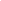 Ostrovskiy N.V., Shipovskaya A.B., Belyanina I.B., Bouzinova D.A., Salkovskiy Yu.E. Developmental perspectives of innovation wound coverings and combined tissue-engineering constructions on the basis of polymer matrices. Issues of Reconstructive and Plastic Surgery, 11(3):78-79, 2010. (in Russian)Kamenskiy A.V., Pipinos, I.I., Desyatova A.S., Salkovskiy Yu.E., Kossovich, L.Yu., Kirillova, I.V., Bockeria L.A., Morozov K.M., Polyaev V. O., Lynch T.G., Dzenis Yu.A. Finite Element Model of the Patched Human Carotid. Vascular and Endovascular Surgery, 43(6): 533-541, 2010. https://doi.org/10.1177/1538574409345030Bockeria L.A., Pirtskhalaishvili Z.K., Morozov К.М., Kamenskiy А.V., Salkovskiy Yu.E., Desyatova A.S., Dzenis Yu. A., Kossovich L. Yu., Kirillova I.V., Gulyaev Yu. P., Ostrovskiy N.V., Polyaev V.O. Human's carotid artery repair with patches made of different materials (in pursuit of optimal material to improve the results of carotid bifurcation plasty). Annals of Surgery, 2:5-19, 2008. (in Russian)Bockeria L.A., Morozov К.M., Kossovich L.Yu., Kirillova I.V., Gulyaev Y.P., Desyatova A.S., Kamenskiy A.V., Salkovskiy Y.E., Ostrovskiy N.V., Polyaev V. О. Revascularization of the human carotid artery using different patching materials. Biomedical Technologies and Radio Electronics, 12:33-42, 2006 (in Russian)Salkovskiy Yu.E., Kamenskiy A.V., Polyaev V.O. Computer modeling of carotid endarterectomy with the use of autografts. Issues of Reconstructive and Plastic Surgery, 3-4:45-48, 2004. (in Russian)Ovchinnikova S.I., Lomovtsev O.V., Salkovsky Yu.E., Klimova S.A. Influence of technological parameters and composition of spinning solutions on the dynamics of unstable polymer jets during the electrospinning of a non-woven fabric. Reports of the XII All-Russian Conference of Young Scientists "Nanoelectronics, Nanophotonics and Nonlinear Physics", 2017. (in Russian)Stenkin N.S., Abramov A.Yu., Salkovskiy Yu.E., Klimova S.A. Physical and chemical properties of the filtering nonwoven material for personal respiratory protective equipment. Reports of the XII All-Russian Conference of Young Scientists "Nanoelectronics, Nanophotonics and Nonlinear Physics", 2017. (in Russian)Makhova T.M., Banna D., Doronin S.Yu., Makhov S.V., Salkovskiy Yu.E. Sorption concentration of nitrophenols with nanofibers based on polyamide. Proceedings of 3rd Congress of Russian Chemical Analysts, 123, 2017. (in Russian)D.V. Ivanov, L.Yu. Kossovich, Yu.E. Salkovsky. Biomechanics of the Willis Circle Arteries, Civil-Comp Proceedings, 99:188, 2012. https://doi.org/10.4203/ccp.99.188A.V. Kamenskiy, I.V. Kirillova, L.Y. Kossovich, Y.E. Salkovskiy, Y.A. Dzenis. Mechanically-Motivated Selection of Patching Material for the Patient-Specific Carotid Artery, Civil-Comp Proceedings, 100:136, 2012. https://doi.org/10.4203/ccp.100.136Kossovich L.Yu., Salkovskiy Yu.E. Electrospun nanofiber structures for advanced nanocomposites // Civil-Comp Proceedings, 93:265, 2010. https://doi.org/10.4203/ccp.93.265Kossovich L.Yu., Salkovskiy Yu.E., Kirillova I.V. Electrospun Chitosan Nanofiber Materials as Burn Dressing // IFMBE Proceedings (6th World Congress of Biomechanics), 31:1212-1214, 2010. https://doi.org/10.1007/978-3-642-14515-5_307Kossovich L.Yu., Kirillova I.V., Pavlova O., Salkovskiy Y. Modeling of Hemоdynamics and Mechanical Behavior of Pathologically Tortuous Carotid Arteries //IFMBE Proceedings (6th World Congress of Biomechanics), 31:860-862, 2010. https://doi.org/10.1007/978-3-642-14515-5_219Salkovskiy Yu.E., Dmitriev Yu.A., Berezyak V.V. Manufacturing of nano- and microfibers and their use in medicine. Proceedings of the III Scientific Council of the Russian Academy of Sciences on Mechanics of Deformable Body, 34, 2009. (in Russian)Salkovskiy Yu.E., Dmitriev Yu.A. Electrospinning of chitosan-based materials. Proceedings of the III Scientific Council of the Russian Academy of Sciences on Mechanics of Deformable Body, 33-34, 2009. (in Russian)Salkovskiy Yu.E., Dmitriev Yu.A. Electrospinning and medical use of polymer nanofibers. Proceedings of the annual All-Russian scientific workshop “Methods of computer diagnostics in biology and medicine”, 25-28, 2009. (in Russian)Kamenskiy A.V., Salkovskiy Yu.E., Polyaev V.O. Study of the bifurcation zone of the common carotid artery for evaluation of hemodynamic influence on the localization of atherosclerotic lesion. Proceedings of XII Conference “Actual problems of surgery, applied anatomy and pathophysiology” in S. Petersburg, 2004. (in Russian)Salkovskiy Yu.E., Kamenskiy A.V., Polyaev V.O., Kirillova I.V., Ostrovskiy N.V. Modeling of blood flow in carotid bifurcation in the normal state, with stenosis and after endarterectomy. X Congress of Cardiovascular Surgeons, Bulletin of Bakulev Scientific Center of Cardiovascular Surgery, 255, 2004. (in Russian)Salkovskiy Yu.E., Kamenskiy A.V., Polyaev V.O. Mathematical modeling of blood flow dynamics in carotid bifurcation with elastic walls. Proceedings of XII Conference “Actual problems of surgery, applied anatomy and pathophysiology” in S. Petersburg, 2004. (in Russian)Salkovskiy Yu.E., Kamenskiy A.V. FEM analysis of a blood flow in a carotid artery with elastic walls. Proceedings of Mathematical Modeling and Boundary Problems Conference, 103-106, 2004. (in Russian)Golyadkina A.A., Ivanov D.V., Kamenskiy A.V., Kirillova I.V., Salkovsky Yu.E., Safonov R.A., Schuchkina O.A. Practical Application of SolidWorks CAD System in Blood Vessels Modeling. Tutorial Textbook for Students of Natural Sciences. Series: Biomechanics. Publishing Center “Science”, Saratov, 2011, 153 p. ISBN: 978-5-9999-1042-4.Kamenskiy A.V., Salkovsky Yu.E. Application of the ANSYS FEM Software to the Problems of Blood Vessels Biomechanics. 2005. Tutorial Textbook for Students of Natural Sciences. Saratov State University Publishing, 2005, 91 p. ISBN: 5-292-03433-9.Kossovich L.Yu., Salkovskiy Yu.E., Savonin S.A., Abramov A.Yu. Filtering material for protection against air-suspended particles. Patent RU 2720784, 2019.Kossovich L.Yu., Salkovskiy Yu.E., Zapsis K.V., Muzalyov P.A., Nikolaychuk A.N., Savonin A.A., Tseptsura A.A., Pichkhidze S.Ya. Composition for producing a vapor-permeable porous membrane, Patent RU 2688625, 2019.Kossovich L.Yu., Salkovskiy Yu.E., Zapsis K.V., Muzalyov P.A., Nikolaychuk A.N., Savonin A.A., Tseptsura A.A., Makhov S.V., Pichkhidze S.Ya. Fire-retardant textile material, Patent RU 2689600, 2019.Kossovich L.Yu, Salkovskiy Yu.E., Savonin S.A., Serdobintsev A.A., Starodubov A.V., Pavlov A.M., Galushka V.V., Mitin D.M., Ryabukho P.V., Microwave absorbing polyester nonwoven fabric, Patent RU 2689624, 2019.Kossovich L.Yu., Salkovskiy Yu.E., Guschina S.G., Merkulov P.T, Abramov A.Yu., Rodiontsev I.A., Aleksenko S.S., Lomovtsev O.S., Lyubun G.P. Filter bag, a method of obtaining a membrane for it, and a method of manufacturing an anti-aerosol filter gas mask. Patent RU 2675924, 2018.Kossovich L.Yu., Salkovskiy Yu.E., Merkulov P.T, Abramov A.Yu., Rodiontsev I.A., Aleksenko S.S., Savonin S.A., Lomovtsev O.S. The method of obtaining the filter material and filter material. Patent RU 2676066, 2018.Serdobintsev A.A., Starodubov A.V., Pavlov A.M., Salkovskiy Yu.E., Gusev N.A., Kirillova I.V. Nonwoven multilayer material for absorption of electromagnetic radiation in the microwave range. Patent RU 2647380, 2018.Merkulov P.T., Rodiontsev I.A., Abramov A.Yu., Salkovskiy Yu.E., Gusev N.A., Kirillova I.V. Filtering material and method of its obtaining. Patent RU 2637952, 2017.Denisov E.I., Savonin A.A., Pichkhidze S.Ya., Salkovskiy Yu.E., Gusev N.A., Kossovich L.Yu. Composition for the production of a semi-permeable porous membrane. Patent RU 2638981, 2017.Vidyasheva I.V., Salkovskiy Yu.E., Golyadkina A.A., Gorin D.A., Lyubun G.P., Severyukhina A.N., Metvalli H.A.A., Sukhorukov G.B., Puchinyan D.M. Implant for substitution and plastic surgery of bone and cartilage tissue. Patent RU 157799, 2014.Vidyasheva I.V., Salkovskiy Yu.E., Golyadkina A.A., Gorin D.A., Lyubun G.P., Severyukhina A.N., Metvalli H.A.A., Sukhorukov G.B., Puchinyan D.M. Implant for surgical treatment of bone and cartilage tissue defects. Patent RU 148729, 2014.Shipovskaya A.B., Ostrovskiy N.V., Salkovskiy Yu.E., Kozyreva E.V., Dmitriev Yu.A., Belyanina I.B., Berezyak V.V., Aleksandrova O.I. Biopolymer fiber, the composition of the spinning solution for its preparation, the method of preparation of the spinning solution, the biomedical mat, the method for its modification, the biological dressing and the method for treating wounds. Patent RU 2468129 (WO 2012091636), 2010.